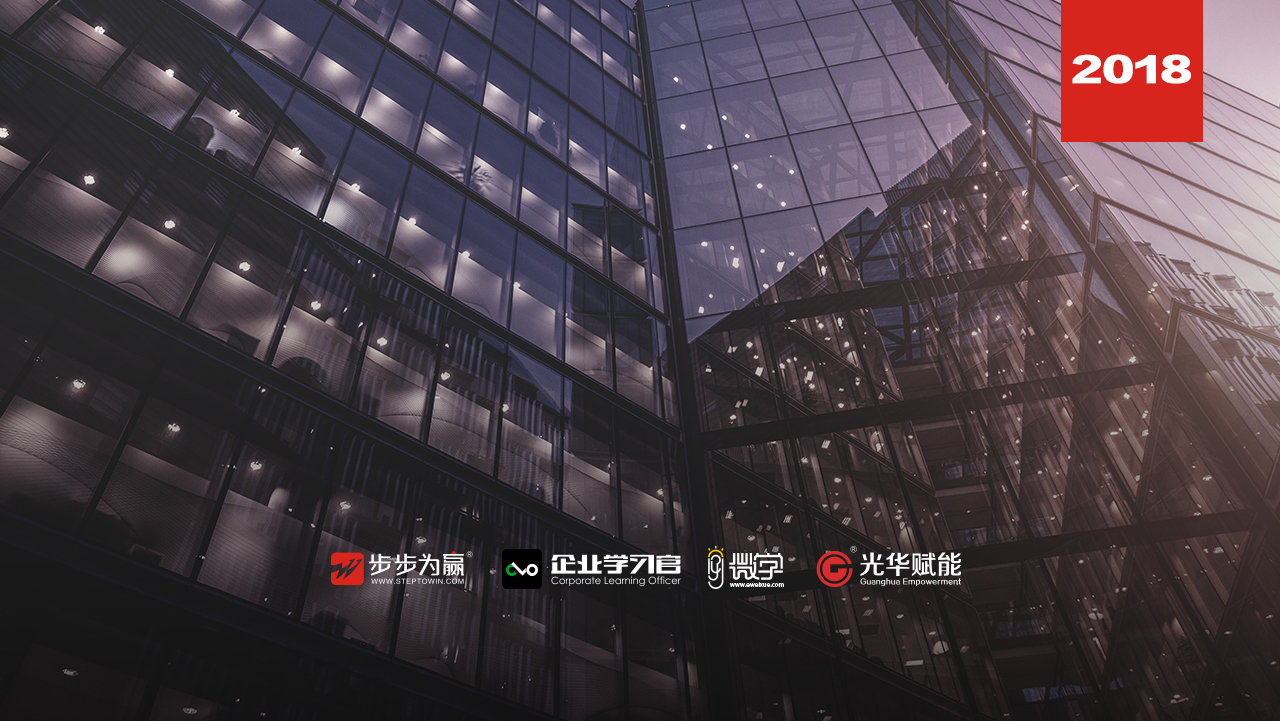 主讲老师：江磊（浙江大学经济学院公共管理硕士、中国电信特聘讲师）授课对象：基层主管、储备干部时间安排：2018年4月20日9:30至17:002018年4月21日9:00至16:30地点安排：待定参课费用：学习卡套票8张/人   现金票3800元/人 购买学习卡享受更多优惠人数限制：60人课程目标工作转型后的角色定位掌握有效沟通的技巧，顺利完成对上、对下和平行的沟通任务认识对班组成员的激励工作的重要性，掌握有效的激励方法课程大纲一、工作转型后的角色定位技术骨干与管理者的特质区别案例研讨：《新任经理李凡的烦恼》管理者的责任和价值管理者的成熟心态开放研讨想要解决问题，但是却面对太多的不可控因素，我能怎么办？想要解决问题，但是牵连问题过多，积重难返，我该怎么办？上级政策错误，执行不下去或者会造成重大损失，我应怎么办？视频案例：曾可达与蒋经国的电话管理者管理能力提升的内在结构二、沟通协调技巧强化训练案例研讨：工作任务布置案例——是领导没说清楚，还是下属没听明白？沟通的三个层面（信息、观点、情感）案例研讨：不符合规范的单据视频案例：李云龙和赵刚的初次见面三种典型心态（父母心/成人/儿童）的特点及适用范围如何迅速终止人际冲突？——A心态的调整视频案例：《青瓷》中张仲平的赞美为何有效果？视频案例：《亮剑》中赵刚如何在短时间完成教育说服工作的？案例研讨：一次晨会中发生的冲突案例研讨：一家IT公司的奇怪规则表达的五个关键案例研讨：任务真是把人累死了！倾听的五个层次视频案例赏析：《暗算》中钱之江体谅童参谋倾听的技巧案例研讨：如何表达同理心小练习：看图读情小测验：看看自己的情绪识别能力学会解读沟通中的肢体语言和类语言学会解读沟通中对方的情绪向下沟通情景案例集：如何执行不受欢迎的政策？如何突破政策执行障碍？如何面对下属打小报告？如何面对固执己见的下属？如何对付难缠的“刺头”？向上沟通情景案例集：如何面对上司越级指挥？如何获得上司的支持？如何给上司提建议案？如何面对与上司的意见冲突？平行沟通情景案例集：如何主动跨部门协商，建立更有效协作模式？如何使对方部门改正错误并研拟防范之道？如何处理部门之间的踢皮球现象？如何协调部门间看法上的冲突？三、激励和辅导技巧强化训练管理者激励工作难点和解决思路案例研讨：一份关于员工满意度的研究报告案例研讨：什么时候激励比较有效？视频案例：面对困境的曹操用“正面心态”引导下属——换框法的运用自我激励体修炼的“天龙八部”与下属形成良性的互动——感应四律面对下属的五种“不安”视频案例：史今骂醒许三多案例研讨：赞美的迷思表扬和批评的要点视频案例：面对下属发牢骚负面情绪和正面情绪的传递方向案例研讨：如何处理犯错的下属？辅导下属工作五步法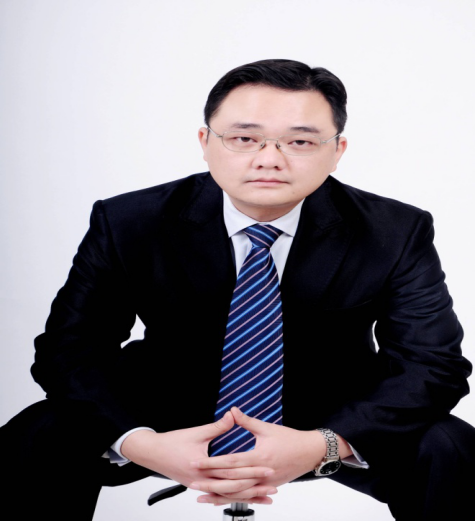  资历背景	12年企业培训经验浙江大学经济学院公共管理硕士杭州时代光华合作讲师地心引力讲师工作室合作讲师中国电信集团级特聘讲师浙江电信培训中心签约讲师安徽邮电职业技术学院签约讲师授课风格秉持“知行合一”培训理念，专注于企业中基层，务实而不空谈；课程设计思路严谨，课程演绎说理透彻；风趣幽默、生动易懂，善于运用故事、情景演练、研讨等方法增强培训效果；培训授课取材于实际的工作，启发学员运用于实际工作。授课经验义乌小商品城、迪佛汽车、中国石化测井公司（重庆）、深圳茂华装饰工程有限公司、深圳视界装饰工程有限公司、重庆永宏家私有限公司、重庆驰茂装饰有限公司、西城实业集团、溢江春养生会所、成都巴渝寒舍餐饮有限公司、深圳卡贝尔服装有限公司、彪神服饰有限公司、印龙服饰有限公司、双立新百货商场、融汇温泉产业发展有限公司、中国电信浙江公司……课程预告时间：2018年4月26日（周四）课题：《企业劳资法务实用指导》主讲：杨卫华（劳动法规政策高级咨询师）学习卡套餐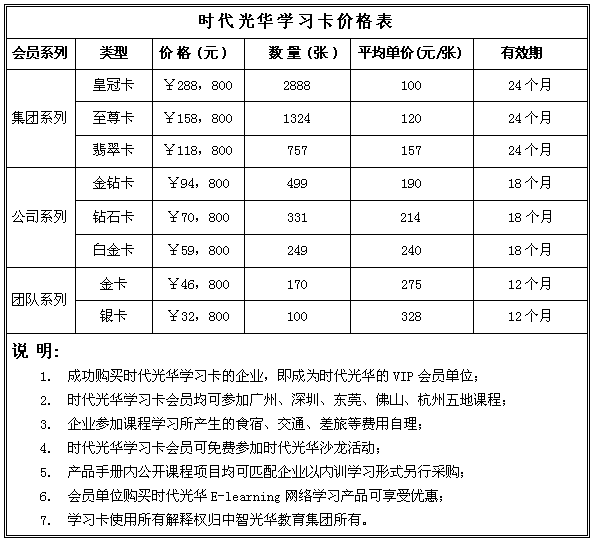 